Manual para preencher as fichas de análises ofertadas pela Central Analítica UFPel Módulo QuímicaOBSERVÇÕES:Para realização de análises, as amostras devem ser entregues no Laboratório de Ressonância Magnética Nuclear (RMN) das 08 às 12 h.Se precisar ser feita uma quantificação, o usuário tem que trazer os padrões necessários.O solicitante deve sempre fazer uma pesquisa prévia na literatura para ver qual o método inicial que será usado em sua análise, podendo ser modificado por otimização pelo técnico responsável, caso necessite.FICHA DE ANÁLISES PARA DSC:Assinatura: _______________________________________________Para TG não precisa trazer a panelinha, pois ela é reutilizável e usamos sempre a nossa.Assinatura: _______________________________________________Modelo de Ficha para solicitação de análises de CG/ms ou infravermelhoDados Referentes À amostraCadastro de Usuários de RMN (para primeira vez que realizar análise ou para atualização de dados)Ficha de Solicitação de RMN (Entregar uma ficha por amostra)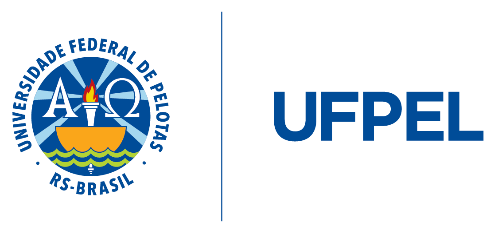 MINISTÉRIO DA EDUCAÇÃOUNIVERSIDADE FEDERAL DE PELOTASCentro de Ciência Químicas, Farmacêuticas e de AlimentosUFPel - CCQFA(Tanto para DSC quanto para TG são necessários de 5 a 10 mg no máximo de amostra).DSCPanelinha da CAPanelinha própriaDSCSe vai trazer panelinha ou nãoNúmero de amostrasQuantas amostras para analisarNatureza da amostraQue tipo de amostra éData de entrega da amostraData que está entregando no laboratórioUsuárioNome da pessoa que está solicitando as análisesE-maile-mail para qual devem ser enviadas as análises e protocoloOrientador (caso haja)Orientador se for amostras da pesquisa  (CASO FOR ALUNO DA UFPEL É NECESSÁRIO QUE O ORIENTADOR ASSINE ESSA REQUISIÇÃO)Unidade, Empresa ou Órgão PúblicoQual setor, curso, universidade ou empresaLaboratórioLocalização do laboratório solicitante da análiseTelefone/RamalTelefone da pessoa que está solicitando as análisesTaxa de Aquecimento ou Resfriamento(oC/min)Taxa de Aquecimento ou Resfriamento(oC/min)Temperatura Inicial(oC)*Temperatura Final(oC)Método que a pessoa quer usar (ela tem que ver na literatura). Se iniciar em temperatura negativa ou abaixo da temperatura ambiente, o solicitante que traz o nitrogênio líquido no dia da análise. Senão sempre temos como temperatura inicial 30 oC.Método que a pessoa quer usar (ela tem que ver na literatura). Se iniciar em temperatura negativa ou abaixo da temperatura ambiente, o solicitante que traz o nitrogênio líquido no dia da análise. Senão sempre temos como temperatura inicial 30 oC.Método que a pessoa quer usar (ela tem que ver na literatura). Se iniciar em temperatura negativa ou abaixo da temperatura ambiente, o solicitante que traz o nitrogênio líquido no dia da análise. Senão sempre temos como temperatura inicial 30 oC.Método que a pessoa quer usar (ela tem que ver na literatura). Se iniciar em temperatura negativa ou abaixo da temperatura ambiente, o solicitante que traz o nitrogênio líquido no dia da análise. Senão sempre temos como temperatura inicial 30 oC.OBSNúmero de amostrasTodas as informações preenchidas iguais às que para DSC.Natureza da amostraTodas as informações preenchidas iguais às que para DSC.Data de entrega da amostraTodas as informações preenchidas iguais às que para DSC.UsuárioTodas as informações preenchidas iguais às que para DSC.E-mailTodas as informações preenchidas iguais às que para DSC.OrientadorTodas as informações preenchidas iguais às que para DSC.Unidade, Empresa ou Órgão PúblicoTodas as informações preenchidas iguais às que para DSC.LaboratórioTodas as informações preenchidas iguais às que para DSC.Telefone/RamalTodas as informações preenchidas iguais às que para DSC.Taxa de Aquecimento ou Resfriamento(oC/min)Taxa de Aquecimento ou Resfriamento(oC/min)Temperatura Inicial(oC)*Temperatura Final(oC)No TG não é possível começar em temperatura negativa, por isso inicia-se sempre em 30 oC.No TG não é possível começar em temperatura negativa, por isso inicia-se sempre em 30 oC.No TG não é possível começar em temperatura negativa, por isso inicia-se sempre em 30 oC.No TG não é possível começar em temperatura negativa, por isso inicia-se sempre em 30 oC.OBSNome do ResponsávelOrientador se for da pesquisa e chefe se for empresaCargo do solicitanteEmpresa/InstituiçãoDepartamentoPode ser qual laboratórioEndereçoCidade/EstadoTelefoneCelularCódigo da amostraComo está descrita no frasco da amostrae-maile-mail do solicitanteData de entrada da amostraData de recebimento da amostraData de entrega dos resultadosNatureza da amostraAnálises solicitadasSolubilidade/ToxicidadeObservações geraisqUE TIPO DE AMOSTRA É, ESTRUTURA QUÍMICA E MASSA MOLAR(    ) cg/ms(    ) infravermelhoSe for infravermelho:(   ) kbR ou  (   ) atr(    ) acetato de etila(    ) hexano(    ) acetona(    ) diclorometato(    ) outros (qual ?)SÃO NECESSÁRIOS DE 3-10 MG DE AMOSTRA.E PARA INFRAVERMELHO, SE TROUXER O KBR, SÃO NECESSÁRIOS 300 MG DE KBR POR AMOSTRASOLICITANTE: Nome do responsável pela amostra e pagamento da análise                                                  SIAPE (RG):            Dados deste responsável               TEL / EMAIL:                                           USUARIO EXTERNO:  Dados da pessoa responsável pela amostra externa à UFPelInstituição/Empresa:                                                                N˚ Convênio                   Endereço:                                                          Cidade:                                Estado:                USUARIO INTERNO: Dados da pessoa responsável pela amostra interna à ufpel (como por exemplo, orientador)Unidade:                                                     Laboratório:                                                           Projeto:                                                       Outros:                                                                    Primeira solicitação de cadastro                     	 Atualização de CadastroSe já tem cadastro a muito tempo que não utiliza ou mudança de algum dado, marca atualização. Se nunca fez cadastro, marca primeira solicitação.Informações sobre o Projeto de Pesquisa (informações relevantes do projeto)Título:Possuiu apoio Financeiro:           Sim      Não       Usuários Habilitados para a Entrega de Amostras: (Nome das pessoas que vão poder entregar amostras em nome do solicitante, como por exemplo, orientandos, técnicos, funcionários)Nome Completo / Formação / ContatoO uso do equipamento, os tipos de experimentos e a demanda de análises serão avaliados pelos responsáveis do equipamento, bem como a demanda atual de análises.DADOS DO USÁRIO:Nome:   Colocar nome do aluno ou solicitante        Orientador: Nome do orientadoUnidade: Qual unidade     Ramal: Se tiver telefone na unidade               Data: Data de entrega da amostra               DADOS DA AMOSTRA: Fórmula Molecular:Massa Molar:Solvente Deuterado:Código da Amostra:OBS: Dados da amostra que for entregue, o mesmo código que estiver no frasco ou tubo da amostra.EXPERIMENTOS:                                         1H                       13C           COSY                  DEPT135       HSQC                                                                                         HMBC             19F              31P            77Se                       125Te                                                                                                                   OUTROS        _______________________________________________ Código da Amostra: 6 caracteres:Ex: p1j001 / p = inicial do orientador / 1 = número do aluno cadastrado / j = mês de janeiro / 001 = código de identificação da amostra.Marcar nos quadradinhos os experimentos que deseja que sejam feitos.Atenção: Para amostras já solubilizados ou diluídas no solvente deuterado e entregue nos tubos de análises: Amostras em solução homogênea; em solvente deuterado (600 µL); isentas de material particulado ou sistemas bifásicos. A não observação destas especificações impossibilita a realização do experimento de RMN.